25.11.2021RELIGIA KL. 4 BTemat:  Adwentowe oczekiwanie Zbliża się wielkimi krokami Adwent czas oczekiwania na przyjście Jezusa, czas przygotowania do świąt Bożego Narodzenia.Wybierz z podanych zdań trzy, które według Ciebie najbardziej określają czas Adwentu ( Jest to czas smutku.  Czas radości w sercu.  Czekamy na Pana Jezusa.  Oczekujemy na Wielki Post. Msza Święta w tym okresie do Roraty. Idziemy z lampionem do kościoła)………………………………………………………………………………………………………………………………………………………………………………………………………………………………………………………………………………………………………………………………………RELIGIA KL. 5 BTemat:  Czas jedności w kościele Kościół to wspólnota ludzi, dom Boga. Napisz krótką modlitwę do Pana Boga dziękując za dar kościoła. Dziękując za odpoczynek w niedzielę i miłość Jezusa.…………………………………………………………………………………………………………………………………………………………………………………………………………………………Wybierz 3 określenia z podanych które według Ciebie pasują do kościoła( Dom Boży, ściany i dach, wspólnota ludzi wierzących, spotkania z sakramentami, miejsce gdzie mogę spać i hałasować )Matematyka klasa 4 b ( 25.11.21)Temat: Zastosowanie porównywania liczb do rozwiązywania zadań z treścią.Zadanie 1.Kasia ma 10 lat, Marysia jest o 2 lata starsza od Kasi, a Ola jest 2 razy młodsza od Marysi. Ile lat ma Marysia? Ile lat ma Ola?Zadanie 2.Maja ma 10 złoty, Karol ma o 8 złoty więcej od Mai, a Wojtek dwa razy mniej niż Maja. Ile pieniędzy ma Karol? Ile pieniędzy ma Wojtek? Ile pieniędzy mają wszyscy razem?Temat: Powtórzenie wiadomości i umiejętności. ( zastępstwo za j. polski)Zadanie 1.Dodaj lub odejmij .25 + 56 =		76 + 21 =		54 + 42 =		61 + 38 =98 – 27 =		85 – 21 = 		74 – 39 =		90 – 55 =Zadanie 2.Pomnóż lub podziel.200 ·10 =	     75 · 1000 = 	                  60 · 30 =	              50 · 600 = 	19 · 100 =720 : 9 = 	    1200 : 600 = 		 2400 : 100 =		150 : 3 =	27 : 9 =Zadanie 3.Krzyś ma 12 kredek. Adrian ma 2 razy więcej kredek niż Krzyś, Martyna ma o 6 kredek mniej niż Adrian. Ile kredek ma Krzyś? Ile kredek ma Martyna?Matematyka klasa 5 b(25.11.21)Temat: Sprowadzanie ułamków zwykłych do wspólnego mianownika. Przedstawienie ułamków o różnych mianownikach w postaci ułamków o takich samych mianownikach nazywamy sprowadzaniem tych ułamków do wspólnego mianownika.   Przykłady i 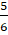 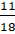  =  =    i 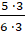 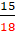 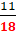   i  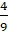  =  =              =  = 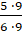 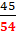 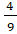 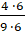 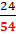 Ćwiczenie.Sprowadź podane ułamki do wspólnego mianownika. i 		b)  i     	c)  i 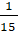 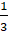 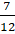 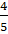 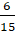 WF KL. 4-5 BTemat: Higiena osobista.Wszyscy wiemy, że higiena osobista jest bardzo ważna, ale czy wiemy jak o nią dbać? Jak myć ręce czy zęby?Oto temat na dzisiejsza lekcję poniżej przesyłam, filmik edukacyjny o higienie osobistej. Zobacz i posłuchaj i zastosuj się do zaleceń omówionych w filmie.https://www.youtube.com/watch?v=-NvoY-TKpn4&t=125sHigiena i wychowanie fizyczne. Wszyscy wiemy, że stój na zajęcia z wychowania fizycznego jest bardzo ważny!!!A czy wiemy dlaczego?Odpowiedz na to pytanie, zapisz odpowiedz i porozmawiamy o tym na następnych zajęciach  Nie zapomnij stroju na wuef Do zobaczeniaAnna CiemnyInformatyka  Klasa IV i V bTemat: „ Programowanie kody i szyfry”:W programie Matzoo wykonaj zadanie „Wstęp do programowania” – logiczny porządek. Zdobądź 10 ananasów.To link do zadaniahttps://www.matzoo.pl/programowanie/logiczny-porzadek-3-strzalki_83_485PPP – zajęcia dydaktyczno-wyrównawcze z języka polskiegoZapraszam do zabawy słowem. Zaproponuj ją również rodzeństwu lub rodzicom.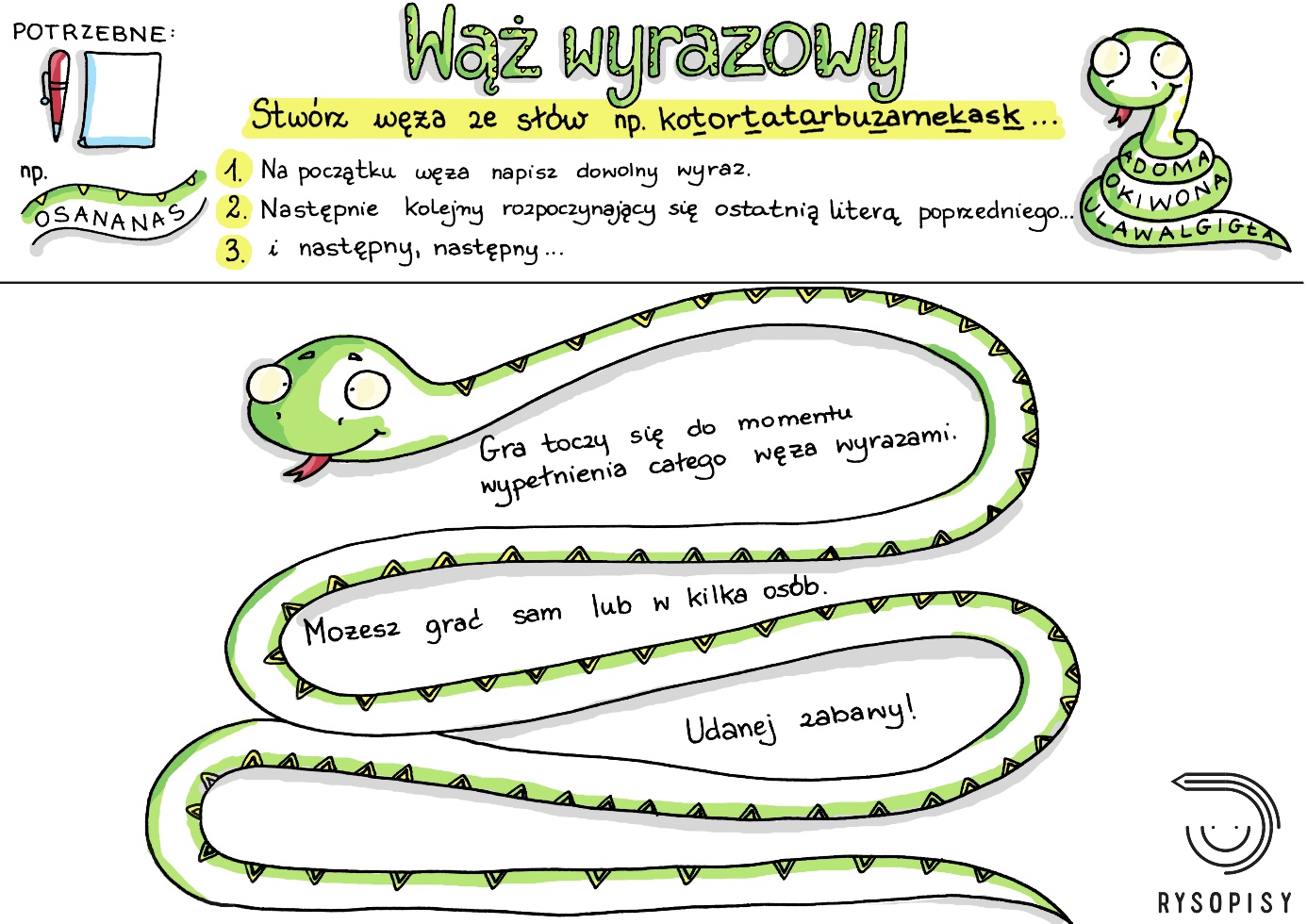 Zajęcia rewalidacyjne Skopiujcie podany link i rozwiążcie śmieszne zagadki. Możecie je zadać waszemu rodzeństwu lub rodzicom, ciekawe czy odgadną?https://miastodzieci.pl/zagadki/zagadki-na-logike/Poćwicz swoją pamięć. Skopiuj link i znajdź identyczne pary obrazków. Możesz zagrać na czas. Powodzenia.https://pamiec.imasz.net/memory.php?relaks=1&poziom=1&kat=7,2HIPOTERAPIAZadanie z hipoterapii/zaj terapeutyczne z koniem:-Obrysuj konia po śladzi i pokoloruj.Zadanie dla Pawełka na zaj rozw komp emocjonalne:-Narysuj siebie i swoich bliskich podczas obiadu.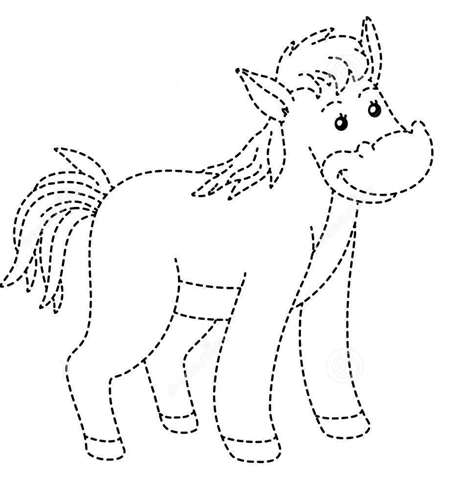 